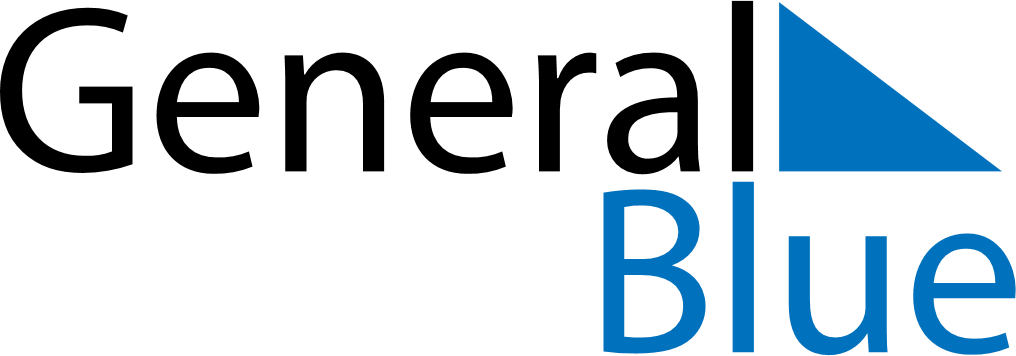 January 2024January 2024January 2024January 2024January 2024January 2024Chisinau, MoldovaChisinau, MoldovaChisinau, MoldovaChisinau, MoldovaChisinau, MoldovaChisinau, MoldovaSunday Monday Tuesday Wednesday Thursday Friday Saturday 1 2 3 4 5 6 Sunrise: 7:50 AM Sunset: 4:24 PM Daylight: 8 hours and 34 minutes. Sunrise: 7:50 AM Sunset: 4:25 PM Daylight: 8 hours and 35 minutes. Sunrise: 7:50 AM Sunset: 4:26 PM Daylight: 8 hours and 36 minutes. Sunrise: 7:50 AM Sunset: 4:27 PM Daylight: 8 hours and 37 minutes. Sunrise: 7:50 AM Sunset: 4:28 PM Daylight: 8 hours and 38 minutes. Sunrise: 7:50 AM Sunset: 4:29 PM Daylight: 8 hours and 39 minutes. 7 8 9 10 11 12 13 Sunrise: 7:49 AM Sunset: 4:30 PM Daylight: 8 hours and 41 minutes. Sunrise: 7:49 AM Sunset: 4:32 PM Daylight: 8 hours and 42 minutes. Sunrise: 7:49 AM Sunset: 4:33 PM Daylight: 8 hours and 43 minutes. Sunrise: 7:48 AM Sunset: 4:34 PM Daylight: 8 hours and 45 minutes. Sunrise: 7:48 AM Sunset: 4:35 PM Daylight: 8 hours and 47 minutes. Sunrise: 7:48 AM Sunset: 4:36 PM Daylight: 8 hours and 48 minutes. Sunrise: 7:47 AM Sunset: 4:38 PM Daylight: 8 hours and 50 minutes. 14 15 16 17 18 19 20 Sunrise: 7:47 AM Sunset: 4:39 PM Daylight: 8 hours and 52 minutes. Sunrise: 7:46 AM Sunset: 4:40 PM Daylight: 8 hours and 54 minutes. Sunrise: 7:45 AM Sunset: 4:42 PM Daylight: 8 hours and 56 minutes. Sunrise: 7:45 AM Sunset: 4:43 PM Daylight: 8 hours and 58 minutes. Sunrise: 7:44 AM Sunset: 4:44 PM Daylight: 9 hours and 0 minutes. Sunrise: 7:43 AM Sunset: 4:46 PM Daylight: 9 hours and 2 minutes. Sunrise: 7:43 AM Sunset: 4:47 PM Daylight: 9 hours and 4 minutes. 21 22 23 24 25 26 27 Sunrise: 7:42 AM Sunset: 4:48 PM Daylight: 9 hours and 6 minutes. Sunrise: 7:41 AM Sunset: 4:50 PM Daylight: 9 hours and 9 minutes. Sunrise: 7:40 AM Sunset: 4:51 PM Daylight: 9 hours and 11 minutes. Sunrise: 7:39 AM Sunset: 4:53 PM Daylight: 9 hours and 13 minutes. Sunrise: 7:38 AM Sunset: 4:54 PM Daylight: 9 hours and 16 minutes. Sunrise: 7:37 AM Sunset: 4:56 PM Daylight: 9 hours and 18 minutes. Sunrise: 7:36 AM Sunset: 4:57 PM Daylight: 9 hours and 21 minutes. 28 29 30 31 Sunrise: 7:35 AM Sunset: 4:59 PM Daylight: 9 hours and 23 minutes. Sunrise: 7:34 AM Sunset: 5:00 PM Daylight: 9 hours and 26 minutes. Sunrise: 7:33 AM Sunset: 5:02 PM Daylight: 9 hours and 29 minutes. Sunrise: 7:31 AM Sunset: 5:03 PM Daylight: 9 hours and 31 minutes. 